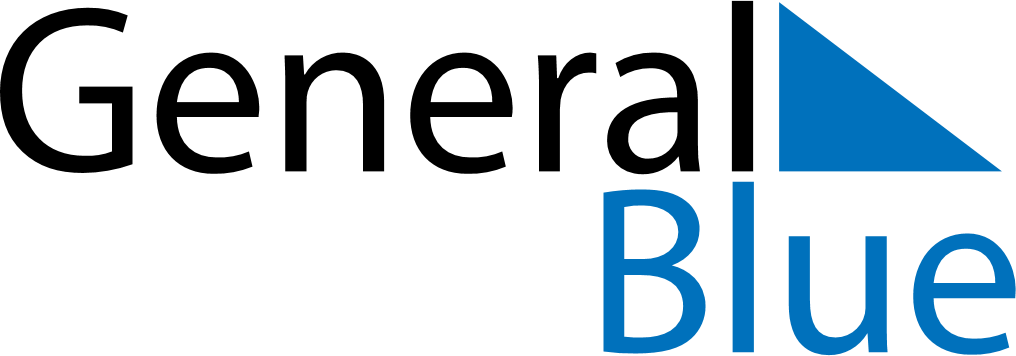 November 1587November 1587November 1587November 1587November 1587SundayMondayTuesdayWednesdayThursdayFridaySaturday123456789101112131415161718192021222324252627282930